The Monthly Newsletter of Good Shepherd Evangelical Lutheran ChurchLindy, NebraskaPr. Thomas E. Jacobson: Email, tjacobson001@luthersem.edu; Home phone number in Menno, SD, 605-387-5196The Rod and Staff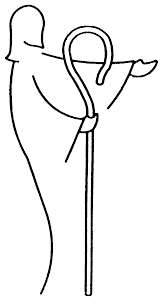 January 2019“The Old Year Has Now Passed Away”With those words begins a hymn by a German Lutheran named Johann Steurlein, who lived from 1546 to 1613.  The year of his birth coincided with the death of Martin Luther himself.  Hence, he represents what could be called the “second generation” of Lutherans in Germany.  Steurlein was himself the son of a Lutheran pastor and also the mayor of the city of Meiningen.  He is best known for his hymn for the occasion of the New Year, which unfortunately wasn’t included in the hymnal currently in our pews:The old year now has passed away;We thank you, O our God, todayThat you have kept us through the yearWhen danger and distress were near.In our wider society, most people think of the New Year holiday as a time to celebrate and party.  There is certainly nothing wrong with good-natured fun and laughter.  But we observe from Steurlein’s hymn that the turn of the year contained spiritual significance for Lutherans like him, and at a time when many non-Christians and even fellow Christians view Lutherans as lacking spiritual seriousness, his words are important for us to hear.  The turn of the year provides us with an opportunity to look back on the old year.  When we do, we take note of our personal triumphs, but also our sins and failures.  We see the many blessings in our lives, but also our struggles.  Most importantly, Steurlein’s hymn points us to remember God’s faithfulness to us, which inspires our own faithfulness.  Even when “danger and distress were near,” God has continued to speak to us with His Word and promises, which have sustained us in faith.  Even when we have experienced struggles of various kinds, we remember that our lives are themselves gracious gifts from God.We often hear of New Year resolutions.  Resolutions for personal betterment are fine, but Steurlein encourages all Christians to have the same resolution: to be renewed in God’s promise given to us when we were baptized, for our faith to be strengthened, and to show forth God’s love more perfectly in our lives:Oh, help us to forsake all sin,A new and holier life begin!Forgive the old year's sins, and blessThe new year with true happiness,Wherein as Christians we may liveOr die in peace that you can give,To rise again when you will comeAnd enter your eternal home.Pr. T. E. JacobsonCommemoration of the SaintsLutherans do not pray to special people called “saints.” Our Lutheran confessional documents speak against that practice. However, those same documents that prohibit the veneration of saints encourage Christian people to look to the lives of significant Christians of the past as a source of encouragement for our lives in the present.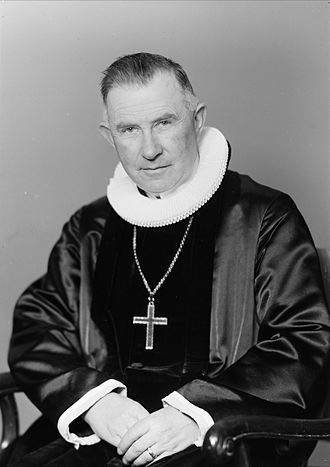 This month, we look at the life of Eivind Josef Berggrav.  He is commemorated on January 14.Berggrav was born in Stavanger, Norway in 1884.  In 1903, he began studying theology at the University of Kristiania in Oslo.  He taught school for a time and also served as a journalist during World War I.  He was then called to serve as a Lutheran parish pastor and was elected as a regional bishop in 1928.  In 1937, he was selected as the bishop of Oslo, which is considered the highest office in the Lutheran Church of Norway, and continued in that role until 1951.Berggrav’s service as the leader of the Church of Norway coincided with the Nazi German occupation of Norway, and his role in the Norwegian resistance contributed to his fame.  When Germany invaded Norway on April 9, 1940, Berggrav initially advised pastors and church members to comply with the new government, assuming that the invaders would not interfere with the life of the church.  However, it soon became clear that the Nazis would not respect the independence of the Church of Norway.  In a way similar to the German churches, Nazis began ordering the Church of Norway to alter its practices and liturgy to reflect Nazi perspectives.  Berggrav refused to comply with these demands, and other bishops and most pastors followed his example, resigning in protest of Nazi policies.  Berggrav himself was arrested and imprisoned.  Even under his house arrest, he frequently met with members of the Norwegian resistance while wearing disguises.  His high profile in Norway combined with his resistance to the Nazis helped embolden the Norwegian population in their continued struggle for freedom.  For this, Berggrav was featured on the cover of Time magazine in 1944.    Pr. T. E. JacobsonFrom Martin Luther’s Small Catechism:The Lord’s Prayer: The Third PetitionThy will be done, on earth as it is in heaven.What does this mean?  The good and gracious will of God is done indeed without our prayer, but we pray in this petition that it will also be done among us.How is this done?God’s will is done when he hinders and destroys every evil design and purpose of the devil, the world, and our sinful nature that would keep us from hallowing his name and prevent the coming of his kingdom.  And God’s will is done when he strengthens us and keeps us steadfast in his Word in faith to the end of our earthly lives.  This is his good and gracious will.Birthdays for JanuaryNote: This list of birthdays is a work in progress, as we are currently trying to gather membership information from the old congregational record into an electronic form.  If your name is not listed in the appropriate month, please let pastor know your birthday so that it can be added in the future.  If you would not like your name to be listed, simply let pastor know.  The birthdays are provided here as a way of giving thanks for the lives of members of the congregation.  Happy birthday to all!January 2: Pastor Tom JacobsonJanuary 5: Jamie GuentherJanuary 6: Jerry ZieglerJanuary 10: Jeff HansonJanuary 13: Reed EckmannJanuary 19: Michael BeckmannJanuary 21: Cassandra BargerJanuary 29: Carsten BargerBaptismal Anniversaries for JanuaryNote: Just as it is important to acknowledge the beginning of our earthly lives with our birthdays, it is even more important for us as Christians to remember the day when God has given us a new birthday, a new birth into a living hope through the resurrection of Jesus Christ from the dead (1 Peter 1:3).  Lutherans confess that baptism is the means by which God gives us as a part of sinful humanity a new relationship with him, a promise that our faith can look to all our lives.  In turn, we are called to a life of repentance and faith that trusts in Christ as our salvation.  As with the birthdays, this list is a work in progress.  Blessed baptismal anniversaries to everyone! January 4: Margo PoppeJanuary 14: Ernest EckmannJanuary 18: Vicky JensenJanuary 23: Jamie GuentherJanuary 25: Ed SageWorship ScheduleJanuary 6: Day of Epiphany with Holy Communion, altar rail (White)January 13: Baptism of Our Lord (White)January 20: Second Sunday after Epiphany with Holy Communion, continuous (Youth assist) (Green)January 27: Third Sunday after Epiphany (Green)Important AnnouncementsThe annual meeting of the congregation will be held on January 20 after worship.Please get any annual report information to Beth or Lacey Barger by January 6.We will continue, once a month on the fourth Sunday of the month, having a time of adult education during the Sunday school hour, starting at 9:30 AM.Confirmation class will resume on Wednesday, January 9 at the usual time of 5:15 PM.The Church council meeting will be held on Wednesday, January 9 at 7:00 PM.The WOW/WNALC women’s meeting will be held on January 16 at 10:00 AM.The youth meeting will be held on January 16 at 7:00 PMThe installation of council members will take place during worship on January 20.The Eastern South Dakota Mission District of the North American Lutheran Church (Good Shepherd is a member) will be held in Minneapolis January 14 and 15, a joint event with the Minkota Mission District.January 2019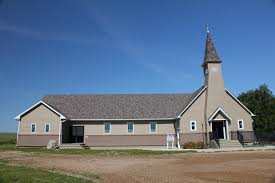 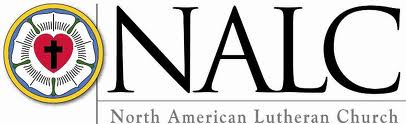 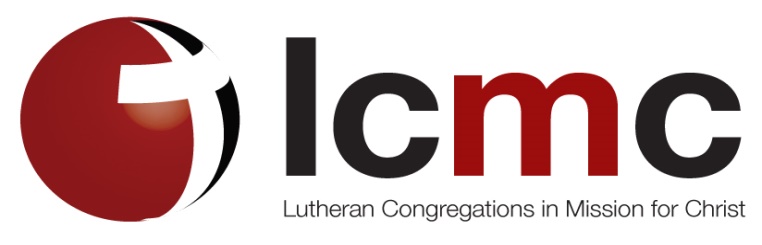 SunMonTueWedThuFriSat 1  2  Pr. Tom in Lindy3456Sunday School, 9:30Worship, 10:30 with Holy Communion (altar rail)Day of EpiphanyWhite789Pr. Tom in LindyConfirmation  class, 5:15-6:45Church council meeting, 7:00101112Nelson and Mueller wedding at church, 6:0013Sunday School, 9:30Worship, 10:30Baptism of Our LordWhite141516Pr. Tom in LindyWomen’s meeting, 10:00Confirmation class, 5:15-6:45Youth meeting, 7:0017181920Sunday School, 9:30Worship, 10:30; Holy Communion (continuous)Annual meeting after worshipGreen212223Pr. Tom in LindyConfirmation  class, 5:15-6:4524252627Sunday School, 9:30 ?Adult education, 9:30Worship, 10:30Green282930                        31                                        Pr. Tom in LindyConfirmation Class, 5:15-6:4530                        31                                        Pr. Tom in LindyConfirmation Class, 5:15-6:4530                        31                                        Pr. Tom in LindyConfirmation Class, 5:15-6:4530                        31                                        Pr. Tom in LindyConfirmation Class, 5:15-6:45